ВСЕРОССИЙСКАЯ ОЛИМПИАДА ШКОЛЬНИКОВ ФИЗИЧЕСКАЯ КУЛЬТУРА 2020–2021 уч. г.ШКОЛЬНЫЙ ЭТАПТЕОРЕТИКО-МЕТОДИЧЕСКИЙ ТУР9–11 классыВ каком городе находится Международная олимпийская академия?а)Лозанна; б)Париж; в)Афины; г)Олимпия.К какой разновидности физической культуры относится физкульт- минутка?а)гигиенической; б)производственной; в)базово-пролонгирующей; г)лечебной.Кто был первым президентом российского олимпийского комитета?а)А.Д. Бутовский; б)Г.И. Рибопьер;в)Н.А. Панин-Коломенкин; г)В.И. Срезневский.Какие упражнения целесообразно использовать для снижения избыточной массы тела?а)сложно-координационные; б)статические;в)скоростно-силовые; г)циклические.Какому физическому качеству нужно уделять наибольшее внимание для повышения общего уровня здоровья?а)выносливости; б)быстроте; в)ловкости; г)гибкости.Какие упражнения используются для увеличения гибкости?а)с внешним отягощением;б)махи с максимальной амплитудой; в)движения с максимальной частотой; г)всё перечисленноеВ каком виде спорта ограничено время владения мячом?а)в футболе; б)в волейболе; в)в баскетболе;г)всё перечисленное.Какие выделяют виды выносливости? а)основную и дополнительную; б)общую и специальную;в)главную и побочную; г)специфическую и неспецифическую.Какие упражнения применяют для формирования правильной осанки?а)строевые упражнения;б)упражнения для мышц брюшного пресса и спины;в)упражнения, моделирующие фрагменты основной позы прямостояния; г)всё перечисленное.Что является специфическим содержанием спорта?а)выступление на соревнованиях; б)занятия в фитнес-клубе; в)выполнение физических упражнений;г)повышение уровня физического развития.Какой из методов физического воспитания предусматривает непрерывное выполнение физического упражнения?а)повторный; б)равномерный; в)интервальный; г)круговой.Как называется изгиб позвоночника вперёд в поясничном отделе?а)лордоз; б)кифоз; в)хондроз; г)остеопороз.Что относится к естественным факторам внешней среды, как к средствам физического воспитания?а)солнечная радиация и воздушная среда; б)воздушная и водная среда;в)водная среда и солнечная радиация; г)солнечная радиация, воздушная и водная среда.Кто в настоящее время является президентом олимпийского комитета РФ?а)П.А. Колобков; б)О.В. Матыцин; в)С.А. Поздняков; г)А.Д. Жуков.В каком виде спорта на площадке может максимально находиться7 игроков одной команды?а)в баскетболе; б)в волейболе; в)в футболе; г)в гандболе.Назовите место окончания дистанции в циклических видах спорта, которое специально оборудовано приборами для автоматической фиксации результатов.Назовите оговорённое заранее положение рук, ног, туловища перед началом выполнения упражнения. В ответ запишите одно или несколько слов через пробел, без запятых и других разделителей. Словас орфографическими и другими ошибками не засчитываются.Назовите сооружение для занятий водными видами спорта. 19.Назовите вид спорта, в котором четырёхкратный олимпийскийчемпион, президент Всероссийской спортивной федерации Владимир Сальникова первым преодолел рубеж 15 минут на полутора- километровой дистанции.Как называется спортивная обувь для игры в футбол со сменными шипами на подошве и укреплённым широким носком для удара по мячу.Установите соответствие между городом и годом проведения игр Олимпиады.Установите соответствие между определением и термином.Установите соответствие между летними видами спорта и принадлежностью их к олимпийской и неолимпийской программе.Установите последовательность действий в подготовительной части урока.Дайте правильную формулировку гимнастическому упражнению.Используя предложенный перечень слов, выберите нужные и расположите в верной последовательности при описании гимнастического упражнения. Будьте внимательны, даны лишние слова.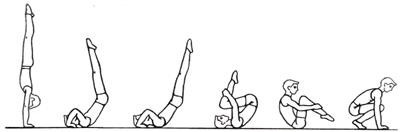 